                    УКРАЇНА	                             проєкт           НОВОСЕЛИЦЬКА  МІСЬКА  РАДАЧЕРНІВЕЦЬКОГО РАЙОНУЧЕРНІВЕЦЬКОЇ  ОБЛАСТІ          РІШЕННЯ № __/__«11» червня 2021 року 				                       ___ сесія VIIІ скликання								                                  «Про внесення змін до міського бюджету на 2021 рік»Керуючись п.23 ст.26 Закону України «Про місцеве самоврядування в Україні» ст.52 Бюджетного кодексу України, міська рада ВИРІШИЛА:		 1. Внести зміни в додаток №1 до рішення ІІ сесії міської ради VIII скликання від 22.12.2020 р.  №2/7 «Про міський бюджет на 2021 рік» згідно з додатком №1 до цього рішення.	   2. Внести зміни в додаток №2 до рішення ІІ сесії міської ради VIII скликання від 22.12.2020 р.  №2/7 «Про міський бюджет на 2021 рік» згідно з додатком №2 до цього рішення.	   3. Внести зміни в додаток №3 до рішення ІІ сесії міської ради VIII скликання від 22.12.2020 р.  №2/7 «Про міський бюджет на 2021 рік» згідно з додатком №3 до цього рішення.		 4. Внести зміни в додаток №4 до рішення ІІ сесії міської ради VIII скликання від 22.12.2020 р.  №2/7 «Про міський бюджет на 2021 рік» згідно з додатком №4 до цього рішення.	   5. Внести зміни в додаток №5 до рішення ІІ сесії міської ради VIII скликання від 22.12.2020 р.  №2/7 «Про міський бюджет на 2021 рік» згідно з додатком №5 до цього рішення.	   6. Внести зміни в додаток №6 до рішення ІІ сесії міської ради VIII скликання від 22.12.2020 р.  №2/7 «Про міський бюджет на 2021 рік» згідно з додатком №6 до цього рішення.	   7.Контроль за виконанням цього рішення покласти на міського голову та постійну комісію  з питань бюджету, соціально-економічного розвитку та міжнародної співпраці (Р. Романюк).    Міський голова                                                                              Марія НІКОРИЧДОВІДКА до рішення № _/__   ___ сесії міської  ради VIII скликання«Про  внесення змін до міського бюджету на 2021 рік»Пропонується внесення змін до міського бюджету на 2021 рік, зокрема:	І. по доходах (додаток 1):01.МІСЬКА РАДА1.1. Дохідна частина загального фонду збільшується на 700 000,00 грн, за рахунок субвенції з державного бюджету місцевим бюджетам на здійснення заходів щодо соціально-економічного розвитку окремих територій.ІІ. по фінансуванню (додаток 2):2.1. Збільшується обсяг коштів, що передається із загального фонду до спеціального (бюджету розвитку) на 700 000,00 грн.ІІІ. по видатках (додаток 3):3.1. Збільшується загальний обсяг видатків на 700 000,00 грн, в тому числі:01.МІСЬКА РАДА		7363«Виконання інвестиційних проектів в рамках здійснення заходів щодо соціально-економічного розвитку окремих територій»: збільшити видатки спеціального фонду на проведення капітального ремонту нежитлової будівлі (зал дзю-до) (1-й провулок 28 Червня,4 місто Новоселиця, Чернівецький район, Чернівецька область на суму 700 000,00 грн.06.ВІДДІЛ ОСВІТИУ зв`язку із від`єднанням філій Котелівського навчально-виховного комплексу-опорного закладу Новоселицької міської ради – Щербинецького НВК, Фороснянського НВК, Жилівського НВК та їх переходом до Ванчиківецької сільської територіальної громади направити кошти освітньої субвенції з державного бюджету місцевим бюджетам у сумі 1 735 384,70 грн та субвенції з державного бюджету місцевим бюджетам на надання державної підтримки особам з особливими освітніми потребами (загальний фонд) у сумі 8 710,19 грн, (спеціальний фонд) у сумі 20 516,00 грн.Начальник фінансового відділу                                     Наталія КІЦАК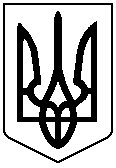 